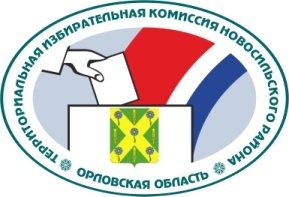 ОРЛОВСКАЯ ОБЛАСТЬТЕРРИТОРИАЛЬНАЯ ИЗБИРАТЕЛЬНАЯ КОМИССИЯНОВОСИЛЬСКОГО РАЙОНАРЕШЕНИЕ           24 июня 2020 г.                                                                  № 10/44г. НовосильО внесении изменения в решение территориальной избирательной комиссии Новосильского района от 19 июня 2020 года №8/39 «О времени (режиме) работы участковых избирательных комиссий Новосильского района для проведения  голосования до дня голосования в помещении участковой избирательной комиссии на общероссийском голосовании по вопросу одобрения изменений в Конституцию Российской Федерации» В соответствии с Законом Российской Федерации о поправке к Конституции Российской Федерации от 14 марта 2020 года № 1-ФКЗ «О совершенствовании регулирования отдельных вопросов организации и функционирования публичной власти», Порядком общероссийского голосования по вопросу одобрения изменений в Конституцию Российской Федерации, утвержденным постановлением Центральной избирательной комиссии Российской Федерации от 20 марта 2020 года № 244/1804-7 (в редакции от 23 июня 2020 года № 255/1885-7), постановлением Избирательной комиссии Орловской области от 24 июня 2020 года № 95/697-6 «О внесении изменения в постановление Избирательной комиссии Орловской области от 11 июня 2020 года № 93/676-6 «Об организации на территории Орловской области голосования до дня голосования в помещениях участковых избирательных комиссий на общероссийском голосовании по вопросу одобрения изменений в Конституцию Российской Федерации» территориальная избирательная комиссия Новосильского района РЕШИЛА: 1.  Внести изменение в решение территориальной избирательной комиссии Новосильского района от 19 июня 2020 года №8/39 «О времени (режиме) работы участковых избирательных комиссий Новосильского района для проведения  голосования до дня голосования в помещении участковой избирательной комиссии на общероссийском голосовании по вопросу одобрения изменений в Конституцию Российской Федерации», изложив приложение в новой редакции согласно приложению.2.  Контроль за исполнением настоящего решения возложить на председателя территориальной избирательной комиссии Новосильского района Холодову Е.А.3.  Разместить настоящее решение на сайте территориальной избирательной комиссии Новосильского района в информационно-телекоммуникационной сети «Интернет».Председатель территориальнойизбирательной комиссии 					         Е.А. ХолодоваСекретарь территориальнойизбирательной комиссии      					         М.М. СальковаПриложениек решению территориальнойизбирательной комиссииНовосильского районаот 24 июня 2020 года №10/44Приложениек решению территориальнойизбирательной комиссииНовосильского районаот 19 июня 2020 года №7/39Время (режим) работы участковых избирательных комиссий Новосильского района для проведения  голосования до дня голосования в помещении участковой избирательной комиссии в период с 25 по 30 июня 2020 года№№ УИК25 - 30 июня 2020 года№531с 8.00 до 20.00 часов№532с 8.00 до 20.00 часов№533с 8.00 до 20.00 часов№534с 8.00 до 20.00 часов№535с 8.00 до 20.00 часов№536с 8.00 до 20.00 часов№537с 8.00 до 20.00 часов№538с 8.00 до 20.00 часов№539с 8.00 до 20.00 часов№540с 8.00 до 20.00 часов№541с 8.00 до 20.00 часов№542с 8.00 до 20.00 часов№543с 8.00 до 20.00 часов№544с 8.00 до 20.00 часов№545с 8.00 до 20.00 часов